(Type 1) Application Form for 2018 Korea Research Fellowship※  Unexpected systematic problems may occur if a number of project submissions are concentrated around the deadline for submission. We advise to you to ensure sufficient time to upload your application and relevant references on the ERND system before deadline. Please refer to the guidelines for each section and state in details within 10 pages of Chapter I1. Research Purposes and Plans① Purposes   ※ What is the final goal anticipated through this fellowship ※ Please state in detail regarding the research proposals and the purpose of hosting overseas postdoc researcher (if challenging or difficult to accomplish with domestic researchers)② Annual research goals and plans (for the next five years)※ What are the specific annual research goals, and what is the plan for achieving them? (the following items must be included)Specific research plans, such as plans for project implementation and specific program organizationScale of necessary research grants and measures to secure them; necessary equipment and research space; organization of researchers; plans for cooperation with Korean and overseas research teams③ Expected contribution and plans for research utilization※ What are the expected contributions from this research, and plans for utilizing the research outcomes. ※ If applicable, please state any plan for the small and medium sized business technology support by utilizing the ability of overseas postdoc researcher2. Necessity for Support & Safety Management Measures① Current status of related areas※ Explain the technological level of the relevant area in South Korea, the current status of workforce, industry, and future prospects. (Describe in detail; at least one page)Possibly include the current status of policy for the relevant area, and statistics regarding human resources (together with grounds for citation)② Necessity for the government’s budgetary support and for attracting and utilizing overseas human resources※ Is it necessary for the Korean government to support this research project through the KRF program※ Why is it necessary to host an overseas postdoc researcher? (Describe from the perspective of the country, related areas, and institution)③ Analyze technical risk of the research & safety management measures※ This Chaper II shall be written by the KRF candidate (either in Korean or English)Please refer to the guidelines for each section and state in details within 10 pages of Chapter II.1. General Information of Overseas Post-doc Researcher① Personal information         ※KRF candidates for Type 1: his/her current physical address and affiliation should be overseas. ② Education (from the latest degree)※ Please state your period of Doctoral degree based on your physical diploma (provisional certificate is not accepted)③ Career④ Publication of research papersA) Korean or foreign academic journal (including IF of SCI-level papers)  ① S.B. Kim, C.J Lee, S.Y Kim, "OOOO vehicle navigation in harsh urban conditions by global positioning system......., IET Radar, Sonar and Navigation, vol.5, no.8, pp.814-823, Oct. 2011) (I.F = 1.6)  ② S.B. Kim, C.J Lee, S.Y Kim, "OOOO vehicle navigation in harsh urban conditions by global positioning system......., IET Radar, Sonar and Navigation, vol.5, no.8, pp.814-823, Oct. 2011) (I.F = 1.6)B) Patent (registration)  ① 1234567 – April 27, 200 – Process And Apparatus For ............  (in U.S.A)  ② 1234567 – April 27, 200 – Process And Apparatus For ............  (in U.S.A)C) Others (awards/prizes, technology transfer, commercialization, etc.)⑤ Representative R&D achievementsDoctoral Thesis: Title, thesis director, gist of the thesis, etc.Representative thesis or R&D achievements, R&D activities, etc.Others: If applicable, attach proof at the last page of this research plan, for example: utilization of research achievements within the small & middle sized companies2. Overseas Post-doc Researcher’s Research Plans and Vision for KRF program① Reason for application※ Why did you decide to apply for the KRF program? (Describe in detail)② Plans for conducting research projects※ Do you have capacity and detailed plans for successfully conducting the research project? And are you willing to participate in the KRF program? (Describe in detail by including the following items; at least three pages)The overseas candidate’s thoughts on his/her roles; measures to conduct and contribute to research project; degree of preparedness for participating in the KRF programPlans for exchanges and joint research with the Host researcher of the KRF program and other Korean researchers※ Utilizing research achievements/accomplishments of the candidateYour plan to utilize in Korean research area of research accomplishments/achievements-Please provide detailed plans (In case your research achievements utilize domestic small & middle sized companies’ which face difficulties securing technology, MOU or any proof that showing the company’ s name on it) (If applicable, attach proof at the last page of this research plan)③ Plans for life in Korea (on a long term basis)※ What is your plan for settling in Korea during the KRF program tenure?- Including plans for moving to Korea, such as relocation, residence, family affairs, etc.- How to get acquainted with host and any communications (if applicable)④ Plans following the completion of the KRF program※ What is your plan after the completion of your research under the KRF program, such as plans regarding research goals, career or other activities, occupation, residence, or country of residence? (Describe in detail)⑤ Expected contribution to the KRF program※ How will you contribute to reinforcing Korea’s R&D capacity through your participation in the KRF program, and what will be the degree of your contribution? (Possible roles or advantages regarding collaboration with overseas research institutes or researchers, introduction of technology, international networks, etc.)3. Others ① Any ideas/suggestion for KRF program I(KRF Candidate) certify the above information to be accurate and correct in Chapter II. Name  :　　　                  Signature:　　　　　　　　　　　　　　　　　　　　　　　　　    Please refer to the guidelines for each section and state in details within total 10 pages of chapter “III. Support for Utilization and Growth of Overseas Post-doc Researcher” and chapter “IV. Details of Budget Request”1. Host Researcher (KRF Applicant)① Personal informationNote) For liaison officer, provide the information of a participating researcher who can handle affairs on behalf of the Host researcher when contact with the latter is not possible, and leave the field blank if there is no one to serve as liaison officer.② EducationNote) Degree (choose one): Associate’s program, associate’s degree, undergraduate program, bachelor’s degree, master’s program, master’s degree, doctoral program, doctoral degree, post-doc training, etc.Note) Visit http://ernd.nrf.go.kr/ for the “Search Code “menu to look for a university code by entering the name of the institution.③ Career④ Publication of research papers(Provide up to five representative achievements of the latest three years in direct relationship with this project)A) Specialized Korean or foreign academic journal (including IF of SCI-level papers)  ① S.B. Kim, C.J Lee, S.Y Kim, "OOOO vehicle navigation in harsh urban conditions by global positioning system......., IET Radar, Sonar and Navigation, vol.5, no.8, pp.814-823, Oct. 2011) (I.F = 1.6)  ② S.B. Kim, C.J Lee, S.Y Kim, "OOOO vehicle navigation in harsh urban conditions by global positioning system......., IET Radar, Sonar and Navigation, vol.5, no.8, pp.814-823, Oct. 2011) (I.F = 1.6)B) Patent (registration)  ① 1234567 – April 27, 200 – Process And Apparatus For ............  (in U.S.A)  ② 1234567 – April 27, 200 – Process And Apparatus For ............  (in U.S.A)C) Others (awards/prizes, technology transfer, commercialization, etc.) ⑤ Current status of participation in national R&D projects (underway or recently completed)                                           (Unit: Korean Thousand won)※ Indicate as either Host researcher or participating researcher in the field of ‘Participation type.’⑥ Others※ Scale of research teams, facilities, etc. currently in operation※Any similar situation happened in your lab (Successful international joint research, invites any foreign researchers)2. Plans to Utilize Overseas Post-doc Researcher① Necessity and role of the overseas post-doc researcher (for conducting the research project)※ How is the post-doc researcher (candidate) necessary, and what is candidate’s role in conducting the relevant research project? (Describe in detail; at least 5 pages)Include the specific role, division of work among the existing research team, the reason the candidate is necessary for the relevant project, etc. ② Plans to utilize overseas post-doc researcher as a means to strengthen national R&D capacity※ How will utilization of the overseas post-doc researcher provide assistance to domestic researchers and research fields? (Describe in detail; at least one page)Include how the candidate’s project will contribute to the related area, such as expanding domestic and international networks, improving Korean researchers’ capacity, introducing outstanding foreign technology, cooperating with overseas research institutes and researchers, and sharing research outcomes.③ Plans to utilize Overseas Post-doc Researcher by supporting research of Korean small & medium sized companies, if applicable.※ How will utilization of the overseas post-doc researcher provide assistance to solve the difficulties of domestic small & middle sized companies’3. Support for Growth of Overseas Post-doc Researcher① Measures to support career development and other growth of overseas post-doc researcher (during the KRF tenure)※ What are the measures to develop the overseas post-doc researcher into a mid-career researcher during the period for the KRF program? (Describe in detail; at least two pages)Include training, career development, exchange and collaboration with Korean researchers, capacity enhancement, etc. for the overseas post-doc researcher② Long-term vision for the overseas post-doc researcher (after the program’s completion)※ What is the long-term vision to motivate the overseas post-doc researcher to passionately engage in research? (Describe in detail; at least one page)Plans for continued utilization of the overseas post-doc researcher through full-time employment, job placement, or settlement in Korea after the termination of the KRF program③ Long Term Career Development plan※ Please state your current strength & weakness by filling out the table below4. Support and Infrastructure of Host Institution① Plans for support of budget and research space※ What are the plans to support business expenses for the institution, and research costs (direct cost) and personnel costs, as well as research space for the overseas post-doc researcher?Research costs (direct costs) are mandatory, while matching funds for personnel costs is optional.-   Please provide the detailed information of support (name of project/program/ respective department, duration of research and budget, etc.)The amount of research costs (direct costs) for the overseas post-doc researcher and measures to secure the funds must be mandatorily described (including the specific project name, source of funds, participation rate of the researcher, and a means of participation, in the case of securing direct costs through participation in another program).② Plans to support the overseas post-doc researcher’s settlement in Korea※ Plans for supporting residence (e.g. dormitory), medical benefits, children’s education, or other conveniences, as well as consultationPlans regarding setting up an assigned staff (his/her department & role) in order to support the KRF fellow during the KRF program tenure are mandatory.-※ (Remark) Assigned Staff (Buddy) : A Buddy can be anyone of the host institution, for example school staff, administrative, lab mate who can communicate well with the Overseas Post-doc Researchers in a linguistic way, support daily life in Korea, and help with administrative issues (No fixed qualification required regardless of his/her degree, position, etc.). (For Type 1, allowance 200,000 won or more per month shall be paid to the buddy from KRF budget under Subsidies of the host institution)③ Infrastructure of the Host Institution※ Include the possibility of organizing and utilizing an exclusive organization for foreign nationals and cooperating networks, and the institution’s preferential treatment of the KRF fellow.④ Others※ The role and willingness of host institution to provide support the KRF fellow, etc.※ Describe the institution’s comparative advantages, such as the offering of full-time employment to the KRF fellow, or collaboration with current researchers.※ Pay extra attention to calculating an appropriate amount which reflects candidate’s characteristics and roles, and refrain from requesting the maximum amount en bloc. (The appropriateness of research costs is included in the evaluation criteria, and the requested budget may be adjusted to an appropriate level at that stage of selection evaluation.)                                                                               (Unit: Thousand won)*The total amount of KRF funds and the time table of KRF program may be adjusted at the stage of selection evaluation according to the evaluation committee and direction of budget from Ministry of Strategy and Finance <Plan for matching funds of KRF direct costs  >                          (Unit: Thousand won)                                                                          <Additional documents>< FAQ regarding “Additional Doucements” to be submitted>1. Résumé of the post-doc researcher: No fixed form(2~3pages)2. Doctoral degree certificate of the post-doc researcher:   KRF candidate’s physical doctoral degree certificate or diploma (copy). As a rule Provisional certificates are not accepted. Proof of work as a postdoctoral fellow without submitting the copy of the actual degree certificate is not accepted. (Only official certifications stating the degree conferral date issued by your degree awarded by the university can be granted. Certificates not showing a degree conferral date or provisional certificates are not acceptable.)3. If any documents required are written in a language other than Korean or English, please submit certified translations for all foreign language documents into Korean or English. -KRF application form shall be written in Korean by KRF applicant (host researcher), however, portions regarding academic contents can be written in English in order to share research plans with the KRF candidates  “ Chapter Ⅱ. Overseas Post-doc Researcher (Candidate)” shall be written by KRF candidate in Korean or English4. Letters of reference for the overseas post-doc researcher: 2 or more recommendations including from PhD professors except for the host researcher (no fixed form)5. Host Institution’s Confirmation: 　  Reconfirmation of host institution’s support for the candidate stated at “III-4.  Support and Infrastructure of Host Institution”- make one page stamped on the head of the institution. (No fixed form)※ These guidelines have been translated from original Korean documents with regards to Korean research. Therefore, this translation has focused on providing the main contents and points to overseas post-doc researchers for reference purposes only. In the event of any discrepancy between the Korean original and this English translation, the Korean original shall prevail.Ministerial program title (Level 1)Ministerial program title (Level 1)Ministerial program title (Level 1)Ministerial program title (Level 1)국제연구인력교류사업국제연구인력교류사업국제연구인력교류사업국제연구인력교류사업국제연구인력교류사업국제연구인력교류사업Security level (classified, general)Security level (classified, general)Security level (classified, general)Security level (classified, general)Security level (classified, general)Security level (classified, general)GeneralMinisterial program title (Level 2)Ministerial program title (Level 2)Ministerial program title (Level 2)Ministerial program title (Level 2)Korea Research Fellowship(KRF) programKorea Research Fellowship(KRF) programKorea Research Fellowship(KRF) programKorea Research Fellowship(KRF) programKorea Research Fellowship(KRF) programKorea Research Fellowship(KRF) programDisclosure (open, closed)Disclosure (open, closed)Disclosure (open, closed)Disclosure (open, closed)Disclosure (open, closed)Disclosure (open, closed)Open① Program title (Level 3)① Program title (Level 3)① Program title (Level 3)① Program title (Level 3)Korea Research Fellowship(KRF) programKorea Research Fellowship(KRF) programKorea Research Fellowship(KRF) programKorea Research Fellowship(KRF) programKorea Research Fellowship(KRF) programKorea Research Fellowship(KRF) programTypeTypeTypeType 1(overseas=> Korea)Type 1(overseas=> Korea)Type 1(overseas=> Korea)Type 1(overseas=> Korea)② Standard area in science and technology② Standard area in science and technology② Standard area in science and technology② Standard area in science and technologyArea 1 (Hierarchy code/classification)Area 1 (Hierarchy code/classification)Area 1 (Hierarchy code/classification)Area 1 (Hierarchy code/classification)Area 2 (Hierarchy code/classification)Area 2 (Hierarchy code/classification)Area 2 (Hierarchy code/classification)Area 2 (Hierarchy code/classification)Area 2 (Hierarchy code/classification)Area 2 (Hierarchy code/classification)Area 3 (Hierarchy code/classification)Area 3 (Hierarchy code/classification)Area 3 (Hierarchy code/classification)② Standard area in science and technology② Standard area in science and technology② Standard area in science and technology② Standard area in science and technologyEE0503/satellite navigationEE0503/satellite navigationEE0503/satellite navigationEE0503/satellite navigationED1113/navigationED1113/navigationED1113/navigationED1113/navigationED1113/navigationED1113/navigationND1408/space geodesyND1408/space geodesyND1408/space geodesy③ Classification (RB area)③ Classification (RB area)③ Classification (RB area)③ Classification (RB area)③ Classification (RB area)(CRB area) Please refer to the guideline in the following page(CRB area) Please refer to the guideline in the following page(CRB area) Please refer to the guideline in the following page(CRB area) Please refer to the guideline in the following page(RB area 1) mandatory(RB area 1) mandatory(RB area 1) mandatory(RB area 1) mandatory(RB area 1) mandatory(RB area 1) mandatory(RB area 2)(RB area 2)④ New growth engine(if applicable)④ New growth engine(if applicable)④ New growth engine(if applicable)④ New growth engine(if applicable)④ New growth engine(if applicable)①5 G  mobile communication①5 G  mobile communication①5 G  mobile communication①5 G  mobile communication①5 G  mobile communication①5 G  mobile communication② Big Data② Big Data② Big Data② Big Data② Big Data② Big Data⑤ 10 major science technology field⑤ 10 major science technology field⑤ 10 major science technology field⑤ 10 major science technology field⑤ 10 major science technology field①Electronic information communication①Electronic information communication①Electronic information communication①Electronic information communication①Electronic information communication①Electronic information communication⑥ Project title⑥ Project titleKoreanKoreanKorean⑥ Project title⑥ Project titleEnglishEnglishEnglishPlease refer to the guideline in the following pagePlease refer to the guideline in the following pagePlease refer to the guideline in the following pagePlease refer to the guideline in the following pagePlease refer to the guideline in the following pagePlease refer to the guideline in the following pagePlease refer to the guideline in the following pagePlease refer to the guideline in the following pagePlease refer to the guideline in the following pagePlease refer to the guideline in the following pagePlease refer to the guideline in the following pagePlease refer to the guideline in the following page⑦ Host institution⑦ Host institution⑦ Host institution⑦ Host institution⑦ Host institution⑧Host researcher (Principal Investigator)⑧Host researcher (Principal Investigator)NameNameNamePosition (Rank)Position (Rank)Position (Rank)⑧Host researcher (Principal Investigator)⑧Host researcher (Principal Investigator)DepartmentDepartmentDepartmentMajorMajorMajor⑨ Overseas post-doc researcher(Currently residing overseas and will enter in Korea after selected as a KRF fellow)⑨ Overseas post-doc researcher(Currently residing overseas and will enter in Korea after selected as a KRF fellow)Name(Date of Birth)Name(Date of Birth)Name(Date of Birth)Michael D. A....(May 5, 1980)Michael D. A....(May 5, 1980)Michael D. A....(May 5, 1980)Michael D. A....(May 5, 1980)Michael D. A....(May 5, 1980)Nationality(Gender)Nationality(Gender)Nationality(Gender) U.S.A(Male/Female) U.S.A(Male/Female) U.S.A(Male/Female) U.S.A(Male/Female)⑨ Overseas post-doc researcher(Currently residing overseas and will enter in Korea after selected as a KRF fellow)⑨ Overseas post-doc researcher(Currently residing overseas and will enter in Korea after selected as a KRF fellow)Degree-granting institutionDegree-granting institutionDegree-granting institutionUniversity of .....University of .....University of .....University of .....University of .....Year of degree (country)Year of degree (country)Year of degree (country)May 2013 (U.S.A)May 2013 (U.S.A)May 2013 (U.S.A)May 2013 (U.S.A)⑨ Overseas post-doc researcher(Currently residing overseas and will enter in Korea after selected as a KRF fellow)⑨ Overseas post-doc researcher(Currently residing overseas and will enter in Korea after selected as a KRF fellow)Country of current residenceCountry of current residenceCountry of current residenceCanada(Has to match the country of your current affiliateCanada(Has to match the country of your current affiliateCanada(Has to match the country of your current affiliateCanada(Has to match the country of your current affiliateCanada(Has to match the country of your current affiliateAffiliation (department)Affiliation (department)Affiliation (department)University of .....(Dep. of Geomatics)University of .....(Dep. of Geomatics)University of .....(Dep. of Geomatics)University of .....(Dep. of Geomatics)⑩ Details of R&D costs                    *Unit: Thousand Korean won⑩ Details of R&D costs                    *Unit: Thousand Korean won⑩ Details of R&D costs                    *Unit: Thousand Korean won⑩ Details of R&D costs                    *Unit: Thousand Korean won⑩ Details of R&D costs                    *Unit: Thousand Korean won⑩ Details of R&D costs                    *Unit: Thousand Korean won⑩ Details of R&D costs                    *Unit: Thousand Korean won⑩ Details of R&D costs                    *Unit: Thousand Korean won⑩ Details of R&D costs                    *Unit: Thousand Korean won⑩ Details of R&D costs                    *Unit: Thousand Korean won⑩ Details of R&D costs                    *Unit: Thousand Korean won⑩ Details of R&D costs                    *Unit: Thousand Korean won⑩ Details of R&D costs                    *Unit: Thousand Korean won⑩ Details of R&D costs                    *Unit: Thousand Korean won⑩ Details of R&D costs                    *Unit: Thousand Korean won⑩ Details of R&D costs                    *Unit: Thousand Korean won⑩ Details of R&D costs                    *Unit: Thousand Korean wonYearKRF programKRF programKRF programKRF programKRF programKRF programKRF programKRF programKRF programKRF programKRF programKRF programKRF programKRF programKRF programKRF programYearPersonnel costs (A)Personnel costs (A)Living expenses(B)Living expenses(B)Living expenses(B)Other expenses(C)Grants for inviting institution (D)Grants for inviting institution (D)Grants for inviting institution (D)Grants for inviting institution (D)Grants for inviting institution (D)Total(A+B+C+D)Total(A+B+C+D)Total(A+B+C+D)Total(A+B+C+D)Total(A+B+C+D)Year 1Year 2Year 3Year 4Year 5Total⑪ Total period of research⑪ Total period of research⑪ Total period of research⑪ Total period of research⑪ Total period of research2018. 4 .1.  - 2022. 12. 31 (___ months)2018. 4 .1.  - 2022. 12. 31 (___ months)2018. 4 .1.  - 2022. 12. 31 (___ months)2018. 4 .1.  - 2022. 12. 31 (___ months)2018. 4 .1.  - 2022. 12. 31 (___ months)2018. 4 .1.  - 2022. 12. 31 (___ months)2018. 4 .1.  - 2022. 12. 31 (___ months)2018. 4 .1.  - 2022. 12. 31 (___ months)2018. 4 .1.  - 2022. 12. 31 (___ months)2018. 4 .1.  - 2022. 12. 31 (___ months)2018. 4 .1.  - 2022. 12. 31 (___ months)2018. 4 .1.  - 2022. 12. 31 (___ months)⑫ Period of research in the year of 2017⑫ Period of research in the year of 2017⑫ Period of research in the year of 2017⑫ Period of research in the year of 2017⑫ Period of research in the year of 2017  2018 . 4. 1.   - 2018. 12. 31 (___ months)  2018 . 4. 1.   - 2018. 12. 31 (___ months)  2018 . 4. 1.   - 2018. 12. 31 (___ months)  2018 . 4. 1.   - 2018. 12. 31 (___ months)  2018 . 4. 1.   - 2018. 12. 31 (___ months)  2018 . 4. 1.   - 2018. 12. 31 (___ months)  2018 . 4. 1.   - 2018. 12. 31 (___ months)  2018 . 4. 1.   - 2018. 12. 31 (___ months)  2018 . 4. 1.   - 2018. 12. 31 (___ months)  2018 . 4. 1.   - 2018. 12. 31 (___ months)  2018 . 4. 1.   - 2018. 12. 31 (___ months)  2018 . 4. 1.   - 2018. 12. 31 (___ months)I hereby submit the research plan with the intent to sincerely conduct this R&D project in compliance with all relevant regulations and directions. MM/DD/YYYYHost Researcher:                 (Signature)Head of Host Institution:               (Seal)Addressee: President of the National Research Foundation of KoreaI hereby submit the research plan with the intent to sincerely conduct this R&D project in compliance with all relevant regulations and directions. MM/DD/YYYYHost Researcher:                 (Signature)Head of Host Institution:               (Seal)Addressee: President of the National Research Foundation of KoreaI hereby submit the research plan with the intent to sincerely conduct this R&D project in compliance with all relevant regulations and directions. MM/DD/YYYYHost Researcher:                 (Signature)Head of Host Institution:               (Seal)Addressee: President of the National Research Foundation of KoreaI hereby submit the research plan with the intent to sincerely conduct this R&D project in compliance with all relevant regulations and directions. MM/DD/YYYYHost Researcher:                 (Signature)Head of Host Institution:               (Seal)Addressee: President of the National Research Foundation of KoreaI hereby submit the research plan with the intent to sincerely conduct this R&D project in compliance with all relevant regulations and directions. MM/DD/YYYYHost Researcher:                 (Signature)Head of Host Institution:               (Seal)Addressee: President of the National Research Foundation of KoreaI hereby submit the research plan with the intent to sincerely conduct this R&D project in compliance with all relevant regulations and directions. MM/DD/YYYYHost Researcher:                 (Signature)Head of Host Institution:               (Seal)Addressee: President of the National Research Foundation of KoreaI hereby submit the research plan with the intent to sincerely conduct this R&D project in compliance with all relevant regulations and directions. MM/DD/YYYYHost Researcher:                 (Signature)Head of Host Institution:               (Seal)Addressee: President of the National Research Foundation of KoreaI hereby submit the research plan with the intent to sincerely conduct this R&D project in compliance with all relevant regulations and directions. MM/DD/YYYYHost Researcher:                 (Signature)Head of Host Institution:               (Seal)Addressee: President of the National Research Foundation of KoreaI hereby submit the research plan with the intent to sincerely conduct this R&D project in compliance with all relevant regulations and directions. MM/DD/YYYYHost Researcher:                 (Signature)Head of Host Institution:               (Seal)Addressee: President of the National Research Foundation of KoreaI hereby submit the research plan with the intent to sincerely conduct this R&D project in compliance with all relevant regulations and directions. MM/DD/YYYYHost Researcher:                 (Signature)Head of Host Institution:               (Seal)Addressee: President of the National Research Foundation of KoreaI hereby submit the research plan with the intent to sincerely conduct this R&D project in compliance with all relevant regulations and directions. MM/DD/YYYYHost Researcher:                 (Signature)Head of Host Institution:               (Seal)Addressee: President of the National Research Foundation of KoreaI hereby submit the research plan with the intent to sincerely conduct this R&D project in compliance with all relevant regulations and directions. MM/DD/YYYYHost Researcher:                 (Signature)Head of Host Institution:               (Seal)Addressee: President of the National Research Foundation of KoreaI hereby submit the research plan with the intent to sincerely conduct this R&D project in compliance with all relevant regulations and directions. MM/DD/YYYYHost Researcher:                 (Signature)Head of Host Institution:               (Seal)Addressee: President of the National Research Foundation of KoreaI hereby submit the research plan with the intent to sincerely conduct this R&D project in compliance with all relevant regulations and directions. MM/DD/YYYYHost Researcher:                 (Signature)Head of Host Institution:               (Seal)Addressee: President of the National Research Foundation of KoreaI hereby submit the research plan with the intent to sincerely conduct this R&D project in compliance with all relevant regulations and directions. MM/DD/YYYYHost Researcher:                 (Signature)Head of Host Institution:               (Seal)Addressee: President of the National Research Foundation of KoreaI hereby submit the research plan with the intent to sincerely conduct this R&D project in compliance with all relevant regulations and directions. MM/DD/YYYYHost Researcher:                 (Signature)Head of Host Institution:               (Seal)Addressee: President of the National Research Foundation of KoreaI hereby submit the research plan with the intent to sincerely conduct this R&D project in compliance with all relevant regulations and directions. MM/DD/YYYYHost Researcher:                 (Signature)Head of Host Institution:               (Seal)Addressee: President of the National Research Foundation of KoreaGuidelines② Search and enter the relevant code for standard areas in science and technology (National S&T Standard Areas (Research Areas)) - Example: ③ RB areas: RB areas by discipline in Appendix  * Please state the name of CRB department (engineering, natural science, life science, medical science, ICT/convergent areas, etc.) and the specific area under CRB (mathematics, Construction and Transportation, etc.)  * Please state RB areas under the CRB area categories * (Remark) Selection evaluation panel will be classified depending on the CRB, RB, and will be evaluated relatively with other projects within the same panel. ④ New growth engine areas⑤10 Categories for Science and Technology or (If not applicable ) state as “other area”Please choose one of the category from below:* Others: Areas lacking Korean professional human resources, convergent areas, etc.     → Please state the name of the applicable area (major)⑥ Project name: Describe the project name that can represent this program, both in Korean and English→ Please note that the project will not be considered for evaluation in the case where host researcher uses the same project title with a current ongoing project. So the project title needs to be specific in detail and focusing on the specific aims of research in order to utilize Overseas post-doc researcher.   ⑧ Host researcher(KRF Applicant):  Provide personal information of a person responsible for research in Korea who will serve as a host⑨ Overseas post-doc researcher(KRF Candidate): Provide personal information of the post-doc researcher who will participate in the project->Type 1 : KRF candidates who are currently residing overseas and belong to overseas affiliate, and are planning to enter into Korea for research after selected as a KRF fellow ( (In the case of candidates who are temporarily residing in Korea and belong to an overseas affiliate are acceptable ) ※KRF candidates who belong to a Korean affiliate residing in Korea should apply under Type 2⑩ R&D costsPersonnel costs: Up to KRW 50 million per annumLiving expenses: Up to KRW 12 million per annum; Other expenses: Up to KRW 12 million per annum; grants for applicant institutions: Up to KRW 5 million per annum※ Refer to Program Brochure for further details.② Search and enter the relevant code for standard areas in science and technology (National S&T Standard Areas (Research Areas)) - Example: ③ RB areas: RB areas by discipline in Appendix  * Please state the name of CRB department (engineering, natural science, life science, medical science, ICT/convergent areas, etc.) and the specific area under CRB (mathematics, Construction and Transportation, etc.)  * Please state RB areas under the CRB area categories * (Remark) Selection evaluation panel will be classified depending on the CRB, RB, and will be evaluated relatively with other projects within the same panel. ④ New growth engine areas⑤10 Categories for Science and Technology or (If not applicable ) state as “other area”Please choose one of the category from below:* Others: Areas lacking Korean professional human resources, convergent areas, etc.     → Please state the name of the applicable area (major)⑥ Project name: Describe the project name that can represent this program, both in Korean and English→ Please note that the project will not be considered for evaluation in the case where host researcher uses the same project title with a current ongoing project. So the project title needs to be specific in detail and focusing on the specific aims of research in order to utilize Overseas post-doc researcher.   ⑧ Host researcher(KRF Applicant):  Provide personal information of a person responsible for research in Korea who will serve as a host⑨ Overseas post-doc researcher(KRF Candidate): Provide personal information of the post-doc researcher who will participate in the project->Type 1 : KRF candidates who are currently residing overseas and belong to overseas affiliate, and are planning to enter into Korea for research after selected as a KRF fellow ( (In the case of candidates who are temporarily residing in Korea and belong to an overseas affiliate are acceptable ) ※KRF candidates who belong to a Korean affiliate residing in Korea should apply under Type 2⑩ R&D costsPersonnel costs: Up to KRW 50 million per annumLiving expenses: Up to KRW 12 million per annum; Other expenses: Up to KRW 12 million per annum; grants for applicant institutions: Up to KRW 5 million per annum※ Refer to Program Brochure for further details.② Search and enter the relevant code for standard areas in science and technology (National S&T Standard Areas (Research Areas)) - Example: ③ RB areas: RB areas by discipline in Appendix  * Please state the name of CRB department (engineering, natural science, life science, medical science, ICT/convergent areas, etc.) and the specific area under CRB (mathematics, Construction and Transportation, etc.)  * Please state RB areas under the CRB area categories * (Remark) Selection evaluation panel will be classified depending on the CRB, RB, and will be evaluated relatively with other projects within the same panel. ④ New growth engine areas⑤10 Categories for Science and Technology or (If not applicable ) state as “other area”Please choose one of the category from below:* Others: Areas lacking Korean professional human resources, convergent areas, etc.     → Please state the name of the applicable area (major)⑥ Project name: Describe the project name that can represent this program, both in Korean and English→ Please note that the project will not be considered for evaluation in the case where host researcher uses the same project title with a current ongoing project. So the project title needs to be specific in detail and focusing on the specific aims of research in order to utilize Overseas post-doc researcher.   ⑧ Host researcher(KRF Applicant):  Provide personal information of a person responsible for research in Korea who will serve as a host⑨ Overseas post-doc researcher(KRF Candidate): Provide personal information of the post-doc researcher who will participate in the project->Type 1 : KRF candidates who are currently residing overseas and belong to overseas affiliate, and are planning to enter into Korea for research after selected as a KRF fellow ( (In the case of candidates who are temporarily residing in Korea and belong to an overseas affiliate are acceptable ) ※KRF candidates who belong to a Korean affiliate residing in Korea should apply under Type 2⑩ R&D costsPersonnel costs: Up to KRW 50 million per annumLiving expenses: Up to KRW 12 million per annum; Other expenses: Up to KRW 12 million per annum; grants for applicant institutions: Up to KRW 5 million per annum※ Refer to Program Brochure for further details.Summary (Korean)Summary (Korean)Summary (Korean)Summary (Korean)Summary (Korean)Form A201Purpose(around 500 characters)※ Research goals to be pursued through this project※ Research goals to be pursued through this project※ Research goals to be pursued through this project※ Research goals to be pursued through this projectResearch content and methods(around 1,000 characters)※ Specific details and methods to achieve research goals ※ Specific details and methods to achieve research goals ※ Specific details and methods to achieve research goals ※ Specific details and methods to achieve research goals Competency (Candidate, host researcher, host institution)※ Summary of research career and competence of the Host researcher(PI, KRF Applicant) and overseas post-doc researcher(KRF candidate) who will participate in this project ※ Summary of research career and competence of the Host researcher(PI, KRF Applicant) and overseas post-doc researcher(KRF candidate) who will participate in this project ※ Summary of research career and competence of the Host researcher(PI, KRF Applicant) and overseas post-doc researcher(KRF candidate) who will participate in this project ※ Summary of research career and competence of the Host researcher(PI, KRF Applicant) and overseas post-doc researcher(KRF candidate) who will participate in this project Expected Contribution(around 500 characters)(including applied areas and scope of utilization)Keywords(          )Keywords(          )Keywords(          )Summary (English)Summary (English)Summary (English)Summary (English)Summary (English)양식A202PurposeContentsCompetence(Candidate, host researcher, host institution)ExpectedContributionKeywordsKeywordsKeywordsI. Research Plans and Necessity for Support☞ Please state the plan for safety measures while working with an overseas postdoc researcher for any technical risk and possible issue of information leak while conducting the research (safety issue, security of data, etc.) (The safety measures can be providing safety education to the researchers, analyzing the amount of managing lab safety, equipping the required safety facilities etc.)II. Overseas Post-doc Researcher(Candidate)NameName (English)Date of birth1980.5.31NameContact (mobile)E-mailNameLanguage proficiency* check where applicableKoreanFluent(  ) Intermediate(  ) Elementary(  ) None(  )NationalityNameLanguage proficiency* check where applicableEnglishFluent(  ) Intermediate(  ) Elementary(  ) None(  )NationalityNameLanguage proficiency* check where applicableEnglishFluent(  ) Intermediate(  ) Elementary(  ) None(  )Country of residenceNameLanguage proficiency* check where applicableOtherFluent(  ) Intermediate(  ) Elementary(  ) None(  )Country of residenceCurrent residence(workplace)Address0566 Sanford Ave, Flushing, .... , U.S.A0566 Sanford Ave, Flushing, .... , U.S.ATelephone(718) 961-0000HomeAddress 30566 Sanford Ave, Flushing, .... , U.S.A 30566 Sanford Ave, Flushing, .... , U.S.ATelephone(718) 961-0000YearYearYearAcademic backgroundAcademic backgroundAcademic backgroundFromToUniversityMajorProfessorPH.D.YYYY.MMYYYY.MMMasterYYYY.MMYYYY.MMBachelorYYYY.MMYYYY.MMThesis title for the latest degreeThesis title for the latest degreeThesis title for the latest degreeYear (from/to)Year (from/to)InstitutionCityCountryRemarkYYYY.MMYYYY.MMTokyoJapanYYYY.MMYYYY.MMNew YorkU.S.AIII. Support for Utilization and Growth of Overseas Post-doc ResearcherNameKoreanKoreanMobileNameResearcher registration no.Researcher registration no.E-mailWorkplaceAddressAddressPost codePost codeTelephoneWorkplaceAddressAddressFAXHomeAddressAddressPost codePost codeTelephoneHomeAddressAddressTelephoneLiaison officerNameTel.MobileE-mailForm A302Form A302YearYearAcademic RecordsAcademic RecordsAcademic RecordsAcademic RecordsAcademic RecordsDegreeNote)FromToUniversityUniv.Code(no.)MajorProfessorProfessorDegreeNote)YYYY.MMYYYY.MMYYYY.MMYYYY.MMYYYY.MMYYYY.MMThesis title for the latest degreeThesis title for the latest degreeYear (from/to)Year (from/to)InstitutionPosition (Rank)RemarkYYYY.MMYYYY.MMYYYY.MMYYYY.MMForm A501Form A501Form A501NameName of the projectInstituteDate of startParticipated period (months)Participated period (months)Rate of participationRate of participationRegistration no. of ResearchersName of the ministry/businessTypes of participationDate of completionAmount of research funds/ yearAmount of research funds/ yearAmount of research funds/ yearAmount of research funds/ yearyyyy.mm.ddyyyy.mm.ddAs is(The current status of the candidate)To be (Future goal)Competency and qualificationSpecialized knowledgeResponsibility and role of your workLab environmentPersonal values and personalityThe future prospect for related area and the future goal of your jobEtc.IV. Details of Budget RequestItemItemYear 1Year 2Year 3Year 4Year 5TotalItemItem20182019202020212022TotalPersonnel Costs (up to KRW 50 million per annum)Personnel Costs (up to KRW 50 million per annum)Living expenses (up to KRW 12 million per annum)Living expenses (up to KRW 12 million per annum)OthersInsurance premiums (injury and disease)OthersFlight fare(N/A)(N/A)(N/A)(N/A)OthersMoving expenses(N/A)(N/A)(N/A)(N/A)OthersKorean language education feesOthersExpenses for domestic travel and for attending domestic academic conferences or seminarsOthersSubtotal(up to KRW 5 million per annum)Subsidies of the host institutionAssigned staffmustmustmustmustmustSubsidies of the host institutionOthersSubsidies of the host institutionSubtotal(up to KRW 5 million per annum)Grand total of research costs(up to KRW 70 million per annum)Grand total of research costs(up to KRW 70 million per annum)ItemItemYear 1Year 2Year 3Year 4Year 5TotalItemItem20182019202020212022TotalDirect Costs (matching funds by host)Materials and Equipment supplies (d)Direct Costs (matching funds by host)Research activities (e)Direct Costs (matching funds by host)Research Project related Costs (f)Direct Costs (matching funds by host)Subtotal(d+e+f)Grand total of research costsGrand total of research costsDetails of the host institute’s matching funds for research costsDetails of the host institute’s matching funds for research costsDetails of the host institute’s matching funds for research costsDetails of the host institute’s matching funds for research costs(1) Please state any support provided through the KRF fellow’s participation in another research project or lecture (Enter this information in III. Support for Utilization and Growth of Overseas Post-doc Researcher – 2. Plans to Utilize Overseas Post-doc Researcher(candidate) - ① Necessity and role of the candidate)(2) Plan for matching funds of KRF direct costs [Details of Budget for KRF program]<Relocation expenses (airfare / moving expenses) >KRF fellows who come from overseas are entitled to apply for relocation expenses in the first year of their fellowship. KRF fellows who are currently living in Korea are not eligible to apply.Relocation expenses can be applied after 6 month of conducting KRF program.< Indirect expenses of the Institute > - This is the amount of indirect expenses that belongs to the managing institute reflecting other R & D projects in the budget of “Subsidies of the managing institution” excluding exclusive staff expenses.  This cannot be reflected by announced rates of indirect expenses due to the particularity of this program  < Assigned staff>The designation of “Assigned staff” is required (mandatory)The host institution has an obligation to designate the assigned staff for KRF fellow to support fellow’s adjustments in local society.[Plan for matching funds of KRF direct costs by host]※ Provide the details of the host’s own budget is funded for KRF direct costs, etc.Ex) Basic science 000 project: 30 million won as of KRF matching funds out of total 500 million won   - 000 project Materials and Equipment supplies costs(200 million won) => Materials and Equipment supplies matching funds for KRF program: 20milion won   - 000 project Research activities costs (150 million won) => Research activities costs matching funds for KRF program: 10milion won.(1) Please state any support provided through the KRF fellow’s participation in another research project or lecture (Enter this information in III. Support for Utilization and Growth of Overseas Post-doc Researcher – 2. Plans to Utilize Overseas Post-doc Researcher(candidate) - ① Necessity and role of the candidate)(2) Plan for matching funds of KRF direct costs [Details of Budget for KRF program]<Relocation expenses (airfare / moving expenses) >KRF fellows who come from overseas are entitled to apply for relocation expenses in the first year of their fellowship. KRF fellows who are currently living in Korea are not eligible to apply.Relocation expenses can be applied after 6 month of conducting KRF program.< Indirect expenses of the Institute > - This is the amount of indirect expenses that belongs to the managing institute reflecting other R & D projects in the budget of “Subsidies of the managing institution” excluding exclusive staff expenses.  This cannot be reflected by announced rates of indirect expenses due to the particularity of this program  < Assigned staff>The designation of “Assigned staff” is required (mandatory)The host institution has an obligation to designate the assigned staff for KRF fellow to support fellow’s adjustments in local society.[Plan for matching funds of KRF direct costs by host]※ Provide the details of the host’s own budget is funded for KRF direct costs, etc.Ex) Basic science 000 project: 30 million won as of KRF matching funds out of total 500 million won   - 000 project Materials and Equipment supplies costs(200 million won) => Materials and Equipment supplies matching funds for KRF program: 20milion won   - 000 project Research activities costs (150 million won) => Research activities costs matching funds for KRF program: 10milion won.(1) Please state any support provided through the KRF fellow’s participation in another research project or lecture (Enter this information in III. Support for Utilization and Growth of Overseas Post-doc Researcher – 2. Plans to Utilize Overseas Post-doc Researcher(candidate) - ① Necessity and role of the candidate)(2) Plan for matching funds of KRF direct costs [Details of Budget for KRF program]<Relocation expenses (airfare / moving expenses) >KRF fellows who come from overseas are entitled to apply for relocation expenses in the first year of their fellowship. KRF fellows who are currently living in Korea are not eligible to apply.Relocation expenses can be applied after 6 month of conducting KRF program.< Indirect expenses of the Institute > - This is the amount of indirect expenses that belongs to the managing institute reflecting other R & D projects in the budget of “Subsidies of the managing institution” excluding exclusive staff expenses.  This cannot be reflected by announced rates of indirect expenses due to the particularity of this program  < Assigned staff>The designation of “Assigned staff” is required (mandatory)The host institution has an obligation to designate the assigned staff for KRF fellow to support fellow’s adjustments in local society.[Plan for matching funds of KRF direct costs by host]※ Provide the details of the host’s own budget is funded for KRF direct costs, etc.Ex) Basic science 000 project: 30 million won as of KRF matching funds out of total 500 million won   - 000 project Materials and Equipment supplies costs(200 million won) => Materials and Equipment supplies matching funds for KRF program: 20milion won   - 000 project Research activities costs (150 million won) => Research activities costs matching funds for KRF program: 10milion won.(1) Please state any support provided through the KRF fellow’s participation in another research project or lecture (Enter this information in III. Support for Utilization and Growth of Overseas Post-doc Researcher – 2. Plans to Utilize Overseas Post-doc Researcher(candidate) - ① Necessity and role of the candidate)(2) Plan for matching funds of KRF direct costs [Details of Budget for KRF program]<Relocation expenses (airfare / moving expenses) >KRF fellows who come from overseas are entitled to apply for relocation expenses in the first year of their fellowship. KRF fellows who are currently living in Korea are not eligible to apply.Relocation expenses can be applied after 6 month of conducting KRF program.< Indirect expenses of the Institute > - This is the amount of indirect expenses that belongs to the managing institute reflecting other R & D projects in the budget of “Subsidies of the managing institution” excluding exclusive staff expenses.  This cannot be reflected by announced rates of indirect expenses due to the particularity of this program  < Assigned staff>The designation of “Assigned staff” is required (mandatory)The host institution has an obligation to designate the assigned staff for KRF fellow to support fellow’s adjustments in local society.[Plan for matching funds of KRF direct costs by host]※ Provide the details of the host’s own budget is funded for KRF direct costs, etc.Ex) Basic science 000 project: 30 million won as of KRF matching funds out of total 500 million won   - 000 project Materials and Equipment supplies costs(200 million won) => Materials and Equipment supplies matching funds for KRF program: 20milion won   - 000 project Research activities costs (150 million won) => Research activities costs matching funds for KRF program: 10milion won.(1) Please state any support provided through the KRF fellow’s participation in another research project or lecture (Enter this information in III. Support for Utilization and Growth of Overseas Post-doc Researcher – 2. Plans to Utilize Overseas Post-doc Researcher(candidate) - ① Necessity and role of the candidate)(2) Plan for matching funds of KRF direct costs [Details of Budget for KRF program]<Relocation expenses (airfare / moving expenses) >KRF fellows who come from overseas are entitled to apply for relocation expenses in the first year of their fellowship. KRF fellows who are currently living in Korea are not eligible to apply.Relocation expenses can be applied after 6 month of conducting KRF program.< Indirect expenses of the Institute > - This is the amount of indirect expenses that belongs to the managing institute reflecting other R & D projects in the budget of “Subsidies of the managing institution” excluding exclusive staff expenses.  This cannot be reflected by announced rates of indirect expenses due to the particularity of this program  < Assigned staff>The designation of “Assigned staff” is required (mandatory)The host institution has an obligation to designate the assigned staff for KRF fellow to support fellow’s adjustments in local society.[Plan for matching funds of KRF direct costs by host]※ Provide the details of the host’s own budget is funded for KRF direct costs, etc.Ex) Basic science 000 project: 30 million won as of KRF matching funds out of total 500 million won   - 000 project Materials and Equipment supplies costs(200 million won) => Materials and Equipment supplies matching funds for KRF program: 20milion won   - 000 project Research activities costs (150 million won) => Research activities costs matching funds for KRF program: 10milion won.<Basis for calculating personnel costs for the overseas post-doc researcher>1. Basis for calculating personnel costs for the host institution, and the level of personnel costs for those working in a similar career2. The level of personnel costs in the identical area of South Korea, and the current status of overseas personnel costs (including the country where the overseas post-doc researcher currently lives)3. Appropriateness of personnel costs (whether they have been overestimated or underestimated compared to those in Korea)   ⇒ Explain not simply how a certain standard was applied, but instead why such standard was applied to the overseas post-doc researcher, along with his/her excellence (if significant), provision of other incentives, or lack of career (if insufficient).    For example:  The maximum level of personnel costs for the A program was applied. (x) / The level of personnel costs for full-time employees at B institution was applied. (x)     → The post-doc researcher corresponds to a C-grade researcher (KRW ___ million), and the personnel costs for a researcher in Korea or abroad with the identical or similar career is KRW ____ million. The expenses for the researcher were set at the level for Korean researchers based on _________. (OR: The expenses for the researcher were increased/decreased by KRW ____ million compared to Korean researchers based on ___________.)4. The designation of the assigned staff and how to utilize them to support Overseas postdoc researchers⇒ The host institution has an obligation to designate the assigned staff for the KRF fellow to support and for him/her to adjust in domestic society.If host institution does not designate the assigned staff, NRF may cancel the KRF program even after the selection of the KRF fellow.No.Title of FormsCondition1Agreement to personal information utilizationMandatory2Pledge Agreement of Executing Contract of Integrity (INTEGRITY DECLARATION)Mandatory3Resume of the overseas post-doc researcherMandatory4Latest degree certificate and career (employment) certificate of the post-doc researcherMandatory5Letter of reference for the overseas post-doc researcherMandatory6Host institution’s confirmation to provide supportMandatory7Other certificates(Language-related certificates, report cards, etc.)If applicable8Evidential document for corporate research instituteIf applicable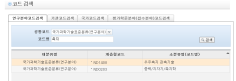 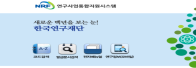 